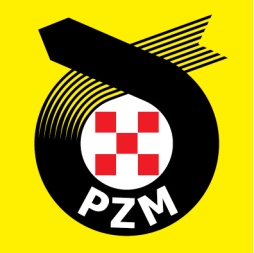 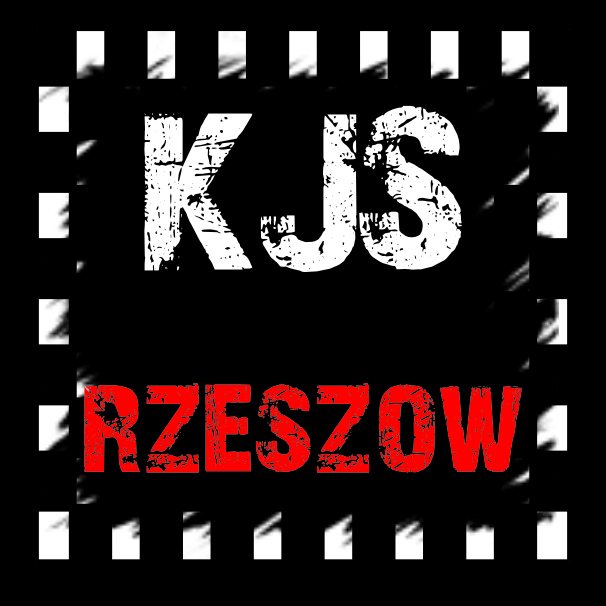 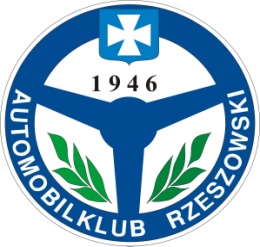 ZGŁOSZENIE INDYWIDUALNEZGŁOSZENIE INDYWIDUALNEZGŁOSZENIE INDYWIDUALNEZGŁOSZENIE INDYWIDUALNEZGŁOSZENIE INDYWIDUALNEZGŁOSZENIE INDYWIDUALNEZGŁOSZENIE INDYWIDUALNEMoto-Mikołaj SuperOES in Rzeszów  2018Moto-Mikołaj SuperOES in Rzeszów  2018KierowcaKierowcaPilotPilotPilotNazwiskoNazwiskoImięImięData urodzeniaData urodzeniaTel. kontaktowyTel. kontaktowyAdres e-mailAdres e-mailPrzynależność klubowaPrzynależność klubowaNr i kat. prawa jazdyNr i kat. prawa jazdyStopień i Nr licencji(jeżeli dotyczy – GOŚĆ)Stopień i Nr licencji(jeżeli dotyczy – GOŚĆ)Kontakt I.C.EKontakt I.C.EKontakt I.C.EKontakt I.C.EKontakt I.C.EKontakt I.C.EKontakt I.C.EW nagłym przypadku proszę powiadomić:Imię i nazwisko:Imię i nazwisko:Imię i nazwisko:Nr telefonu:Nr telefonu:Nr telefonu:W nagłym przypadku proszę powiadomić:SZCZEGÓŁY DOTYCZĄCE SAMOCHODUSZCZEGÓŁY DOTYCZĄCE SAMOCHODUSZCZEGÓŁY DOTYCZĄCE SAMOCHODUSZCZEGÓŁY DOTYCZĄCE SAMOCHODUSZCZEGÓŁY DOTYCZĄCE SAMOCHODUSZCZEGÓŁY DOTYCZĄCE SAMOCHODUSZCZEGÓŁY DOTYCZĄCE SAMOCHODUMarkaNr rejestracyjnyNr rejestracyjnyNr rejestracyjnyModelNr podwoziaNr podwoziaNr podwoziaRok produkcjiPoj. skokowaPoj. skokowaPoj. skokowaKlasaTurbo (tak, nie)Turbo (tak, nie)Turbo (tak, nie)POLISAPOLISAPOLISAPOLISAPOLISAPOLISAPOLISAUbezpieczenie OCNazwa ubezpieczycielaNazwa ubezpieczycielaNazwa ubezpieczycielaNazwa ubezpieczycielaNr polisyNr polisyUbezpieczenie OCOŚWIADCZENIEOŚWIADCZENIEOŚWIADCZENIEOŚWIADCZENIEOŚWIADCZENIEOŚWIADCZENIEOŚWIADCZENIEOświadczam, iż znane mi są ryzyko i niebezpieczeństwa związane z imprezami sportu motorowego i w razie wypadku lub innych podobnych okoliczności wynikających z mojego udziału w tej imprezie akceptuję pełną odpowiedzialność z tego tytułu i przyjmuję na siebie pełną odpowiedzialność za powstałe z mojej winy szkody, a także, nie będę występować względem Organizatora z roszczeniami wynikającymi z powyższych zdarzeń.Kierowca oświadcza, że posiada aktualne ubezpieczenie OC oraz (w przypadku zgłoszenia się klasy innej niż GOŚĆ) nie posiada licencji kierowcy w rozumieniu regulaminów PZM.Deklaruję także pełną znajomość przepisów FIA i regulaminów sportowych PZM odnoszących się do sportu samochodowego oraz regulaminu uzupełniającego imprezy, w oparciu o które zorganizowana została impreza oraz gwarantuję podporządkowanie się wszystkim tym przepisom bez wyjątku, oraz uznaję jako jedyne władze te, które zostały ustalone przez PZM.Oświadczam, iż wszystkie dane zamieszczone w powyższym formularzu (w szczególności dane osobowe, numery stosownych dokumentów) są zgodne ze stanem faktycznym. Moim podpisem poświadczam, że informacje zawarte w zgłoszeniu są prawdziwe i akceptuję powyższe gwarancje oraz wszystkie warunki związane z moim udziałem w imprezie.W związku z Rozporządzeniem Parlamentu Europejskiego i Rady (UE) 2016/679 z dnia 27 kwietnia 2016 r. w sprawie ochrony danych osobowych w skrócie RODO, wyrażam zgodę na przetwarzanie moich danych osobowych przez Automobilklub Rzeszowski na zasadach opisanych poniżej oraz przyjmuję do wiadomości, że:1. Administratorem danych osobowych jest Automobilklub Rzeszowski (AR) z siedzibą w Rzeszowie (35 111), przy ul. Wyspiańskiego 22. Podanie danych jest dobrowolne, jednakże odmowa ich podania jest równoznaczna z brakiem możliwości wzięcia udziału w imprezie3. Moje dane osobowe będą przetwarzane w celu: a. uczestnictwa w imprezie, w tym klasyfikowania w wynikach imprezy;b. potwierdzania przynależności klubowej;c. publikacji mojego wizerunku, np. zdjęcia z uczestnictwa imprezie, z rozdania nagród, itp.;d. podlegania ew. odpowiedzialności dyscyplinarnej.4. Podstawą prawną przetwarzania danych osobowych jest art. 6 ust. 1 lit. a RODO tj. moja zgoda, którą mam prawo wycofać w każdym czasie poprzez złożenie pisemnej rezygnacji z udziału w imprezie, zawierającej wycofanie mojej zgody na przetwarzanie danych osobowych.5. Odbiorcą danych osobowych będą np.:a. Polski Związek Motorowy (PZM)b. obsługa zabezpieczenia medyczno-ratowniczego imprezy;c. firmy ubezpieczeniowe, np. wystawiające polisy ubezpieczeniowed. firmy IT obsługujące systemy informatyczne, w których m.in. znajdują się dane osobowee. firmy pocztowe i kurierskie, zapewniające wymianę korespondencji pomiędzy mną, a AR6. AR nie będzie przekazywać danych osobowych do państwa trzeciego ani organizacji międzynarodowej poza Europejski Obszar Gospodarczy.7. AR będzie przechowywać dane osobowe w przypadku dokumentów imprezy – przez okres 2 lat. W przypadku wyników – bezterminowo. W przypadku postępowania dyscyplinarnego zgodnie z procedurą regulującą to postępowanie.8. Przysługuje mi prawo: a. żądania od AR dostępu do danych osobowych, ich sprostowania oraz otrzymania kopii tych danych, jak również otrzymania pełnej informacji o ich przetwarzaniub. żądania od AR usunięcia danych osobowych lub ograniczenia ich przetwarzania wyłącznie do ich przechowywania; AR poinformuje mnie o uwzględnieniu mojego żądania lub poda przyczyny, dla których żądanie nie może być zrealizowanec. otrzymania od AR podanych przeze mnie danych w postaci pliku komputerowego w powszechnie używanym formacie lub przesłania tego pliku innemu administratorowid. wniesienia skargi do Prezesa Urzędu Ochrony Danych Osobowych, na przetwarzanie danych osobowych przez AR, jeżeli uznam, że przetwarzanie danych osobowych narusza przepisy RODO9. Wszelkie wnioski, pytania i żądania związane z tym przetwarzaniem mogę kierować do inspektora ochrony danych AR na adres e-mail ar@automobilrzesz.plZgłoszenie proszę przesłać pod adres e-mail: zgloszenia.rzeszow.kjs@gmail.comOświadczam, iż znane mi są ryzyko i niebezpieczeństwa związane z imprezami sportu motorowego i w razie wypadku lub innych podobnych okoliczności wynikających z mojego udziału w tej imprezie akceptuję pełną odpowiedzialność z tego tytułu i przyjmuję na siebie pełną odpowiedzialność za powstałe z mojej winy szkody, a także, nie będę występować względem Organizatora z roszczeniami wynikającymi z powyższych zdarzeń.Kierowca oświadcza, że posiada aktualne ubezpieczenie OC oraz (w przypadku zgłoszenia się klasy innej niż GOŚĆ) nie posiada licencji kierowcy w rozumieniu regulaminów PZM.Deklaruję także pełną znajomość przepisów FIA i regulaminów sportowych PZM odnoszących się do sportu samochodowego oraz regulaminu uzupełniającego imprezy, w oparciu o które zorganizowana została impreza oraz gwarantuję podporządkowanie się wszystkim tym przepisom bez wyjątku, oraz uznaję jako jedyne władze te, które zostały ustalone przez PZM.Oświadczam, iż wszystkie dane zamieszczone w powyższym formularzu (w szczególności dane osobowe, numery stosownych dokumentów) są zgodne ze stanem faktycznym. Moim podpisem poświadczam, że informacje zawarte w zgłoszeniu są prawdziwe i akceptuję powyższe gwarancje oraz wszystkie warunki związane z moim udziałem w imprezie.W związku z Rozporządzeniem Parlamentu Europejskiego i Rady (UE) 2016/679 z dnia 27 kwietnia 2016 r. w sprawie ochrony danych osobowych w skrócie RODO, wyrażam zgodę na przetwarzanie moich danych osobowych przez Automobilklub Rzeszowski na zasadach opisanych poniżej oraz przyjmuję do wiadomości, że:1. Administratorem danych osobowych jest Automobilklub Rzeszowski (AR) z siedzibą w Rzeszowie (35 111), przy ul. Wyspiańskiego 22. Podanie danych jest dobrowolne, jednakże odmowa ich podania jest równoznaczna z brakiem możliwości wzięcia udziału w imprezie3. Moje dane osobowe będą przetwarzane w celu: a. uczestnictwa w imprezie, w tym klasyfikowania w wynikach imprezy;b. potwierdzania przynależności klubowej;c. publikacji mojego wizerunku, np. zdjęcia z uczestnictwa imprezie, z rozdania nagród, itp.;d. podlegania ew. odpowiedzialności dyscyplinarnej.4. Podstawą prawną przetwarzania danych osobowych jest art. 6 ust. 1 lit. a RODO tj. moja zgoda, którą mam prawo wycofać w każdym czasie poprzez złożenie pisemnej rezygnacji z udziału w imprezie, zawierającej wycofanie mojej zgody na przetwarzanie danych osobowych.5. Odbiorcą danych osobowych będą np.:a. Polski Związek Motorowy (PZM)b. obsługa zabezpieczenia medyczno-ratowniczego imprezy;c. firmy ubezpieczeniowe, np. wystawiające polisy ubezpieczeniowed. firmy IT obsługujące systemy informatyczne, w których m.in. znajdują się dane osobowee. firmy pocztowe i kurierskie, zapewniające wymianę korespondencji pomiędzy mną, a AR6. AR nie będzie przekazywać danych osobowych do państwa trzeciego ani organizacji międzynarodowej poza Europejski Obszar Gospodarczy.7. AR będzie przechowywać dane osobowe w przypadku dokumentów imprezy – przez okres 2 lat. W przypadku wyników – bezterminowo. W przypadku postępowania dyscyplinarnego zgodnie z procedurą regulującą to postępowanie.8. Przysługuje mi prawo: a. żądania od AR dostępu do danych osobowych, ich sprostowania oraz otrzymania kopii tych danych, jak również otrzymania pełnej informacji o ich przetwarzaniub. żądania od AR usunięcia danych osobowych lub ograniczenia ich przetwarzania wyłącznie do ich przechowywania; AR poinformuje mnie o uwzględnieniu mojego żądania lub poda przyczyny, dla których żądanie nie może być zrealizowanec. otrzymania od AR podanych przeze mnie danych w postaci pliku komputerowego w powszechnie używanym formacie lub przesłania tego pliku innemu administratorowid. wniesienia skargi do Prezesa Urzędu Ochrony Danych Osobowych, na przetwarzanie danych osobowych przez AR, jeżeli uznam, że przetwarzanie danych osobowych narusza przepisy RODO9. Wszelkie wnioski, pytania i żądania związane z tym przetwarzaniem mogę kierować do inspektora ochrony danych AR na adres e-mail ar@automobilrzesz.plZgłoszenie proszę przesłać pod adres e-mail: zgloszenia.rzeszow.kjs@gmail.comOświadczam, iż znane mi są ryzyko i niebezpieczeństwa związane z imprezami sportu motorowego i w razie wypadku lub innych podobnych okoliczności wynikających z mojego udziału w tej imprezie akceptuję pełną odpowiedzialność z tego tytułu i przyjmuję na siebie pełną odpowiedzialność za powstałe z mojej winy szkody, a także, nie będę występować względem Organizatora z roszczeniami wynikającymi z powyższych zdarzeń.Kierowca oświadcza, że posiada aktualne ubezpieczenie OC oraz (w przypadku zgłoszenia się klasy innej niż GOŚĆ) nie posiada licencji kierowcy w rozumieniu regulaminów PZM.Deklaruję także pełną znajomość przepisów FIA i regulaminów sportowych PZM odnoszących się do sportu samochodowego oraz regulaminu uzupełniającego imprezy, w oparciu o które zorganizowana została impreza oraz gwarantuję podporządkowanie się wszystkim tym przepisom bez wyjątku, oraz uznaję jako jedyne władze te, które zostały ustalone przez PZM.Oświadczam, iż wszystkie dane zamieszczone w powyższym formularzu (w szczególności dane osobowe, numery stosownych dokumentów) są zgodne ze stanem faktycznym. Moim podpisem poświadczam, że informacje zawarte w zgłoszeniu są prawdziwe i akceptuję powyższe gwarancje oraz wszystkie warunki związane z moim udziałem w imprezie.W związku z Rozporządzeniem Parlamentu Europejskiego i Rady (UE) 2016/679 z dnia 27 kwietnia 2016 r. w sprawie ochrony danych osobowych w skrócie RODO, wyrażam zgodę na przetwarzanie moich danych osobowych przez Automobilklub Rzeszowski na zasadach opisanych poniżej oraz przyjmuję do wiadomości, że:1. Administratorem danych osobowych jest Automobilklub Rzeszowski (AR) z siedzibą w Rzeszowie (35 111), przy ul. Wyspiańskiego 22. Podanie danych jest dobrowolne, jednakże odmowa ich podania jest równoznaczna z brakiem możliwości wzięcia udziału w imprezie3. Moje dane osobowe będą przetwarzane w celu: a. uczestnictwa w imprezie, w tym klasyfikowania w wynikach imprezy;b. potwierdzania przynależności klubowej;c. publikacji mojego wizerunku, np. zdjęcia z uczestnictwa imprezie, z rozdania nagród, itp.;d. podlegania ew. odpowiedzialności dyscyplinarnej.4. Podstawą prawną przetwarzania danych osobowych jest art. 6 ust. 1 lit. a RODO tj. moja zgoda, którą mam prawo wycofać w każdym czasie poprzez złożenie pisemnej rezygnacji z udziału w imprezie, zawierającej wycofanie mojej zgody na przetwarzanie danych osobowych.5. Odbiorcą danych osobowych będą np.:a. Polski Związek Motorowy (PZM)b. obsługa zabezpieczenia medyczno-ratowniczego imprezy;c. firmy ubezpieczeniowe, np. wystawiające polisy ubezpieczeniowed. firmy IT obsługujące systemy informatyczne, w których m.in. znajdują się dane osobowee. firmy pocztowe i kurierskie, zapewniające wymianę korespondencji pomiędzy mną, a AR6. AR nie będzie przekazywać danych osobowych do państwa trzeciego ani organizacji międzynarodowej poza Europejski Obszar Gospodarczy.7. AR będzie przechowywać dane osobowe w przypadku dokumentów imprezy – przez okres 2 lat. W przypadku wyników – bezterminowo. W przypadku postępowania dyscyplinarnego zgodnie z procedurą regulującą to postępowanie.8. Przysługuje mi prawo: a. żądania od AR dostępu do danych osobowych, ich sprostowania oraz otrzymania kopii tych danych, jak również otrzymania pełnej informacji o ich przetwarzaniub. żądania od AR usunięcia danych osobowych lub ograniczenia ich przetwarzania wyłącznie do ich przechowywania; AR poinformuje mnie o uwzględnieniu mojego żądania lub poda przyczyny, dla których żądanie nie może być zrealizowanec. otrzymania od AR podanych przeze mnie danych w postaci pliku komputerowego w powszechnie używanym formacie lub przesłania tego pliku innemu administratorowid. wniesienia skargi do Prezesa Urzędu Ochrony Danych Osobowych, na przetwarzanie danych osobowych przez AR, jeżeli uznam, że przetwarzanie danych osobowych narusza przepisy RODO9. Wszelkie wnioski, pytania i żądania związane z tym przetwarzaniem mogę kierować do inspektora ochrony danych AR na adres e-mail ar@automobilrzesz.plZgłoszenie proszę przesłać pod adres e-mail: zgloszenia.rzeszow.kjs@gmail.comOświadczam, iż znane mi są ryzyko i niebezpieczeństwa związane z imprezami sportu motorowego i w razie wypadku lub innych podobnych okoliczności wynikających z mojego udziału w tej imprezie akceptuję pełną odpowiedzialność z tego tytułu i przyjmuję na siebie pełną odpowiedzialność za powstałe z mojej winy szkody, a także, nie będę występować względem Organizatora z roszczeniami wynikającymi z powyższych zdarzeń.Kierowca oświadcza, że posiada aktualne ubezpieczenie OC oraz (w przypadku zgłoszenia się klasy innej niż GOŚĆ) nie posiada licencji kierowcy w rozumieniu regulaminów PZM.Deklaruję także pełną znajomość przepisów FIA i regulaminów sportowych PZM odnoszących się do sportu samochodowego oraz regulaminu uzupełniającego imprezy, w oparciu o które zorganizowana została impreza oraz gwarantuję podporządkowanie się wszystkim tym przepisom bez wyjątku, oraz uznaję jako jedyne władze te, które zostały ustalone przez PZM.Oświadczam, iż wszystkie dane zamieszczone w powyższym formularzu (w szczególności dane osobowe, numery stosownych dokumentów) są zgodne ze stanem faktycznym. Moim podpisem poświadczam, że informacje zawarte w zgłoszeniu są prawdziwe i akceptuję powyższe gwarancje oraz wszystkie warunki związane z moim udziałem w imprezie.W związku z Rozporządzeniem Parlamentu Europejskiego i Rady (UE) 2016/679 z dnia 27 kwietnia 2016 r. w sprawie ochrony danych osobowych w skrócie RODO, wyrażam zgodę na przetwarzanie moich danych osobowych przez Automobilklub Rzeszowski na zasadach opisanych poniżej oraz przyjmuję do wiadomości, że:1. Administratorem danych osobowych jest Automobilklub Rzeszowski (AR) z siedzibą w Rzeszowie (35 111), przy ul. Wyspiańskiego 22. Podanie danych jest dobrowolne, jednakże odmowa ich podania jest równoznaczna z brakiem możliwości wzięcia udziału w imprezie3. Moje dane osobowe będą przetwarzane w celu: a. uczestnictwa w imprezie, w tym klasyfikowania w wynikach imprezy;b. potwierdzania przynależności klubowej;c. publikacji mojego wizerunku, np. zdjęcia z uczestnictwa imprezie, z rozdania nagród, itp.;d. podlegania ew. odpowiedzialności dyscyplinarnej.4. Podstawą prawną przetwarzania danych osobowych jest art. 6 ust. 1 lit. a RODO tj. moja zgoda, którą mam prawo wycofać w każdym czasie poprzez złożenie pisemnej rezygnacji z udziału w imprezie, zawierającej wycofanie mojej zgody na przetwarzanie danych osobowych.5. Odbiorcą danych osobowych będą np.:a. Polski Związek Motorowy (PZM)b. obsługa zabezpieczenia medyczno-ratowniczego imprezy;c. firmy ubezpieczeniowe, np. wystawiające polisy ubezpieczeniowed. firmy IT obsługujące systemy informatyczne, w których m.in. znajdują się dane osobowee. firmy pocztowe i kurierskie, zapewniające wymianę korespondencji pomiędzy mną, a AR6. AR nie będzie przekazywać danych osobowych do państwa trzeciego ani organizacji międzynarodowej poza Europejski Obszar Gospodarczy.7. AR będzie przechowywać dane osobowe w przypadku dokumentów imprezy – przez okres 2 lat. W przypadku wyników – bezterminowo. W przypadku postępowania dyscyplinarnego zgodnie z procedurą regulującą to postępowanie.8. Przysługuje mi prawo: a. żądania od AR dostępu do danych osobowych, ich sprostowania oraz otrzymania kopii tych danych, jak również otrzymania pełnej informacji o ich przetwarzaniub. żądania od AR usunięcia danych osobowych lub ograniczenia ich przetwarzania wyłącznie do ich przechowywania; AR poinformuje mnie o uwzględnieniu mojego żądania lub poda przyczyny, dla których żądanie nie może być zrealizowanec. otrzymania od AR podanych przeze mnie danych w postaci pliku komputerowego w powszechnie używanym formacie lub przesłania tego pliku innemu administratorowid. wniesienia skargi do Prezesa Urzędu Ochrony Danych Osobowych, na przetwarzanie danych osobowych przez AR, jeżeli uznam, że przetwarzanie danych osobowych narusza przepisy RODO9. Wszelkie wnioski, pytania i żądania związane z tym przetwarzaniem mogę kierować do inspektora ochrony danych AR na adres e-mail ar@automobilrzesz.plZgłoszenie proszę przesłać pod adres e-mail: zgloszenia.rzeszow.kjs@gmail.comOświadczam, iż znane mi są ryzyko i niebezpieczeństwa związane z imprezami sportu motorowego i w razie wypadku lub innych podobnych okoliczności wynikających z mojego udziału w tej imprezie akceptuję pełną odpowiedzialność z tego tytułu i przyjmuję na siebie pełną odpowiedzialność za powstałe z mojej winy szkody, a także, nie będę występować względem Organizatora z roszczeniami wynikającymi z powyższych zdarzeń.Kierowca oświadcza, że posiada aktualne ubezpieczenie OC oraz (w przypadku zgłoszenia się klasy innej niż GOŚĆ) nie posiada licencji kierowcy w rozumieniu regulaminów PZM.Deklaruję także pełną znajomość przepisów FIA i regulaminów sportowych PZM odnoszących się do sportu samochodowego oraz regulaminu uzupełniającego imprezy, w oparciu o które zorganizowana została impreza oraz gwarantuję podporządkowanie się wszystkim tym przepisom bez wyjątku, oraz uznaję jako jedyne władze te, które zostały ustalone przez PZM.Oświadczam, iż wszystkie dane zamieszczone w powyższym formularzu (w szczególności dane osobowe, numery stosownych dokumentów) są zgodne ze stanem faktycznym. Moim podpisem poświadczam, że informacje zawarte w zgłoszeniu są prawdziwe i akceptuję powyższe gwarancje oraz wszystkie warunki związane z moim udziałem w imprezie.W związku z Rozporządzeniem Parlamentu Europejskiego i Rady (UE) 2016/679 z dnia 27 kwietnia 2016 r. w sprawie ochrony danych osobowych w skrócie RODO, wyrażam zgodę na przetwarzanie moich danych osobowych przez Automobilklub Rzeszowski na zasadach opisanych poniżej oraz przyjmuję do wiadomości, że:1. Administratorem danych osobowych jest Automobilklub Rzeszowski (AR) z siedzibą w Rzeszowie (35 111), przy ul. Wyspiańskiego 22. Podanie danych jest dobrowolne, jednakże odmowa ich podania jest równoznaczna z brakiem możliwości wzięcia udziału w imprezie3. Moje dane osobowe będą przetwarzane w celu: a. uczestnictwa w imprezie, w tym klasyfikowania w wynikach imprezy;b. potwierdzania przynależności klubowej;c. publikacji mojego wizerunku, np. zdjęcia z uczestnictwa imprezie, z rozdania nagród, itp.;d. podlegania ew. odpowiedzialności dyscyplinarnej.4. Podstawą prawną przetwarzania danych osobowych jest art. 6 ust. 1 lit. a RODO tj. moja zgoda, którą mam prawo wycofać w każdym czasie poprzez złożenie pisemnej rezygnacji z udziału w imprezie, zawierającej wycofanie mojej zgody na przetwarzanie danych osobowych.5. Odbiorcą danych osobowych będą np.:a. Polski Związek Motorowy (PZM)b. obsługa zabezpieczenia medyczno-ratowniczego imprezy;c. firmy ubezpieczeniowe, np. wystawiające polisy ubezpieczeniowed. firmy IT obsługujące systemy informatyczne, w których m.in. znajdują się dane osobowee. firmy pocztowe i kurierskie, zapewniające wymianę korespondencji pomiędzy mną, a AR6. AR nie będzie przekazywać danych osobowych do państwa trzeciego ani organizacji międzynarodowej poza Europejski Obszar Gospodarczy.7. AR będzie przechowywać dane osobowe w przypadku dokumentów imprezy – przez okres 2 lat. W przypadku wyników – bezterminowo. W przypadku postępowania dyscyplinarnego zgodnie z procedurą regulującą to postępowanie.8. Przysługuje mi prawo: a. żądania od AR dostępu do danych osobowych, ich sprostowania oraz otrzymania kopii tych danych, jak również otrzymania pełnej informacji o ich przetwarzaniub. żądania od AR usunięcia danych osobowych lub ograniczenia ich przetwarzania wyłącznie do ich przechowywania; AR poinformuje mnie o uwzględnieniu mojego żądania lub poda przyczyny, dla których żądanie nie może być zrealizowanec. otrzymania od AR podanych przeze mnie danych w postaci pliku komputerowego w powszechnie używanym formacie lub przesłania tego pliku innemu administratorowid. wniesienia skargi do Prezesa Urzędu Ochrony Danych Osobowych, na przetwarzanie danych osobowych przez AR, jeżeli uznam, że przetwarzanie danych osobowych narusza przepisy RODO9. Wszelkie wnioski, pytania i żądania związane z tym przetwarzaniem mogę kierować do inspektora ochrony danych AR na adres e-mail ar@automobilrzesz.plZgłoszenie proszę przesłać pod adres e-mail: zgloszenia.rzeszow.kjs@gmail.comOświadczam, iż znane mi są ryzyko i niebezpieczeństwa związane z imprezami sportu motorowego i w razie wypadku lub innych podobnych okoliczności wynikających z mojego udziału w tej imprezie akceptuję pełną odpowiedzialność z tego tytułu i przyjmuję na siebie pełną odpowiedzialność za powstałe z mojej winy szkody, a także, nie będę występować względem Organizatora z roszczeniami wynikającymi z powyższych zdarzeń.Kierowca oświadcza, że posiada aktualne ubezpieczenie OC oraz (w przypadku zgłoszenia się klasy innej niż GOŚĆ) nie posiada licencji kierowcy w rozumieniu regulaminów PZM.Deklaruję także pełną znajomość przepisów FIA i regulaminów sportowych PZM odnoszących się do sportu samochodowego oraz regulaminu uzupełniającego imprezy, w oparciu o które zorganizowana została impreza oraz gwarantuję podporządkowanie się wszystkim tym przepisom bez wyjątku, oraz uznaję jako jedyne władze te, które zostały ustalone przez PZM.Oświadczam, iż wszystkie dane zamieszczone w powyższym formularzu (w szczególności dane osobowe, numery stosownych dokumentów) są zgodne ze stanem faktycznym. Moim podpisem poświadczam, że informacje zawarte w zgłoszeniu są prawdziwe i akceptuję powyższe gwarancje oraz wszystkie warunki związane z moim udziałem w imprezie.W związku z Rozporządzeniem Parlamentu Europejskiego i Rady (UE) 2016/679 z dnia 27 kwietnia 2016 r. w sprawie ochrony danych osobowych w skrócie RODO, wyrażam zgodę na przetwarzanie moich danych osobowych przez Automobilklub Rzeszowski na zasadach opisanych poniżej oraz przyjmuję do wiadomości, że:1. Administratorem danych osobowych jest Automobilklub Rzeszowski (AR) z siedzibą w Rzeszowie (35 111), przy ul. Wyspiańskiego 22. Podanie danych jest dobrowolne, jednakże odmowa ich podania jest równoznaczna z brakiem możliwości wzięcia udziału w imprezie3. Moje dane osobowe będą przetwarzane w celu: a. uczestnictwa w imprezie, w tym klasyfikowania w wynikach imprezy;b. potwierdzania przynależności klubowej;c. publikacji mojego wizerunku, np. zdjęcia z uczestnictwa imprezie, z rozdania nagród, itp.;d. podlegania ew. odpowiedzialności dyscyplinarnej.4. Podstawą prawną przetwarzania danych osobowych jest art. 6 ust. 1 lit. a RODO tj. moja zgoda, którą mam prawo wycofać w każdym czasie poprzez złożenie pisemnej rezygnacji z udziału w imprezie, zawierającej wycofanie mojej zgody na przetwarzanie danych osobowych.5. Odbiorcą danych osobowych będą np.:a. Polski Związek Motorowy (PZM)b. obsługa zabezpieczenia medyczno-ratowniczego imprezy;c. firmy ubezpieczeniowe, np. wystawiające polisy ubezpieczeniowed. firmy IT obsługujące systemy informatyczne, w których m.in. znajdują się dane osobowee. firmy pocztowe i kurierskie, zapewniające wymianę korespondencji pomiędzy mną, a AR6. AR nie będzie przekazywać danych osobowych do państwa trzeciego ani organizacji międzynarodowej poza Europejski Obszar Gospodarczy.7. AR będzie przechowywać dane osobowe w przypadku dokumentów imprezy – przez okres 2 lat. W przypadku wyników – bezterminowo. W przypadku postępowania dyscyplinarnego zgodnie z procedurą regulującą to postępowanie.8. Przysługuje mi prawo: a. żądania od AR dostępu do danych osobowych, ich sprostowania oraz otrzymania kopii tych danych, jak również otrzymania pełnej informacji o ich przetwarzaniub. żądania od AR usunięcia danych osobowych lub ograniczenia ich przetwarzania wyłącznie do ich przechowywania; AR poinformuje mnie o uwzględnieniu mojego żądania lub poda przyczyny, dla których żądanie nie może być zrealizowanec. otrzymania od AR podanych przeze mnie danych w postaci pliku komputerowego w powszechnie używanym formacie lub przesłania tego pliku innemu administratorowid. wniesienia skargi do Prezesa Urzędu Ochrony Danych Osobowych, na przetwarzanie danych osobowych przez AR, jeżeli uznam, że przetwarzanie danych osobowych narusza przepisy RODO9. Wszelkie wnioski, pytania i żądania związane z tym przetwarzaniem mogę kierować do inspektora ochrony danych AR na adres e-mail ar@automobilrzesz.plZgłoszenie proszę przesłać pod adres e-mail: zgloszenia.rzeszow.kjs@gmail.comOświadczam, iż znane mi są ryzyko i niebezpieczeństwa związane z imprezami sportu motorowego i w razie wypadku lub innych podobnych okoliczności wynikających z mojego udziału w tej imprezie akceptuję pełną odpowiedzialność z tego tytułu i przyjmuję na siebie pełną odpowiedzialność za powstałe z mojej winy szkody, a także, nie będę występować względem Organizatora z roszczeniami wynikającymi z powyższych zdarzeń.Kierowca oświadcza, że posiada aktualne ubezpieczenie OC oraz (w przypadku zgłoszenia się klasy innej niż GOŚĆ) nie posiada licencji kierowcy w rozumieniu regulaminów PZM.Deklaruję także pełną znajomość przepisów FIA i regulaminów sportowych PZM odnoszących się do sportu samochodowego oraz regulaminu uzupełniającego imprezy, w oparciu o które zorganizowana została impreza oraz gwarantuję podporządkowanie się wszystkim tym przepisom bez wyjątku, oraz uznaję jako jedyne władze te, które zostały ustalone przez PZM.Oświadczam, iż wszystkie dane zamieszczone w powyższym formularzu (w szczególności dane osobowe, numery stosownych dokumentów) są zgodne ze stanem faktycznym. Moim podpisem poświadczam, że informacje zawarte w zgłoszeniu są prawdziwe i akceptuję powyższe gwarancje oraz wszystkie warunki związane z moim udziałem w imprezie.W związku z Rozporządzeniem Parlamentu Europejskiego i Rady (UE) 2016/679 z dnia 27 kwietnia 2016 r. w sprawie ochrony danych osobowych w skrócie RODO, wyrażam zgodę na przetwarzanie moich danych osobowych przez Automobilklub Rzeszowski na zasadach opisanych poniżej oraz przyjmuję do wiadomości, że:1. Administratorem danych osobowych jest Automobilklub Rzeszowski (AR) z siedzibą w Rzeszowie (35 111), przy ul. Wyspiańskiego 22. Podanie danych jest dobrowolne, jednakże odmowa ich podania jest równoznaczna z brakiem możliwości wzięcia udziału w imprezie3. Moje dane osobowe będą przetwarzane w celu: a. uczestnictwa w imprezie, w tym klasyfikowania w wynikach imprezy;b. potwierdzania przynależności klubowej;c. publikacji mojego wizerunku, np. zdjęcia z uczestnictwa imprezie, z rozdania nagród, itp.;d. podlegania ew. odpowiedzialności dyscyplinarnej.4. Podstawą prawną przetwarzania danych osobowych jest art. 6 ust. 1 lit. a RODO tj. moja zgoda, którą mam prawo wycofać w każdym czasie poprzez złożenie pisemnej rezygnacji z udziału w imprezie, zawierającej wycofanie mojej zgody na przetwarzanie danych osobowych.5. Odbiorcą danych osobowych będą np.:a. Polski Związek Motorowy (PZM)b. obsługa zabezpieczenia medyczno-ratowniczego imprezy;c. firmy ubezpieczeniowe, np. wystawiające polisy ubezpieczeniowed. firmy IT obsługujące systemy informatyczne, w których m.in. znajdują się dane osobowee. firmy pocztowe i kurierskie, zapewniające wymianę korespondencji pomiędzy mną, a AR6. AR nie będzie przekazywać danych osobowych do państwa trzeciego ani organizacji międzynarodowej poza Europejski Obszar Gospodarczy.7. AR będzie przechowywać dane osobowe w przypadku dokumentów imprezy – przez okres 2 lat. W przypadku wyników – bezterminowo. W przypadku postępowania dyscyplinarnego zgodnie z procedurą regulującą to postępowanie.8. Przysługuje mi prawo: a. żądania od AR dostępu do danych osobowych, ich sprostowania oraz otrzymania kopii tych danych, jak również otrzymania pełnej informacji o ich przetwarzaniub. żądania od AR usunięcia danych osobowych lub ograniczenia ich przetwarzania wyłącznie do ich przechowywania; AR poinformuje mnie o uwzględnieniu mojego żądania lub poda przyczyny, dla których żądanie nie może być zrealizowanec. otrzymania od AR podanych przeze mnie danych w postaci pliku komputerowego w powszechnie używanym formacie lub przesłania tego pliku innemu administratorowid. wniesienia skargi do Prezesa Urzędu Ochrony Danych Osobowych, na przetwarzanie danych osobowych przez AR, jeżeli uznam, że przetwarzanie danych osobowych narusza przepisy RODO9. Wszelkie wnioski, pytania i żądania związane z tym przetwarzaniem mogę kierować do inspektora ochrony danych AR na adres e-mail ar@automobilrzesz.plZgłoszenie proszę przesłać pod adres e-mail: zgloszenia.rzeszow.kjs@gmail.com	Miejscowość, data	* Podpis kierowcy	* Podpis pilota*Podpisywać własnoręcznie w biurze zawodów	Miejscowość, data	* Podpis kierowcy	* Podpis pilota*Podpisywać własnoręcznie w biurze zawodów	Miejscowość, data	* Podpis kierowcy	* Podpis pilota*Podpisywać własnoręcznie w biurze zawodów	Miejscowość, data	* Podpis kierowcy	* Podpis pilota*Podpisywać własnoręcznie w biurze zawodów	Miejscowość, data	* Podpis kierowcy	* Podpis pilota*Podpisywać własnoręcznie w biurze zawodów	Miejscowość, data	* Podpis kierowcy	* Podpis pilota*Podpisywać własnoręcznie w biurze zawodów	Miejscowość, data	* Podpis kierowcy	* Podpis pilota*Podpisywać własnoręcznie w biurze zawodów